§5081.  Producer training requirements1.  Training required.  An individual may not sell, solicit or negotiate long-term care insurance unless:A.  The individual is licensed as a life or health insurance producer;  [PL 2007, c. 232, §3 (NEW).]B.  The individual has completed a one-time training course that is no less than 8 hours in length; and  [PL 2007, c. 232, §3 (NEW).]C.  The individual completes ongoing training of no less than 4 hours every 24 months thereafter.  [PL 2007, c. 232, §3 (NEW).]An individual licensed as a life or health insurance provider and who is actively selling, soliciting or negotiating long-term care insurance as of the effective date of this section must complete a one-time training course by July 1, 2008 and ongoing training every 24 months thereafter in order to continue selling, soliciting or negotiating long-term care insurance.The training required by this subsection must meet the requirements set forth in subsection 2.  The training requirements of subsection 2 may be approved as continuing education courses under chapter 16, subchapter 7.[PL 2007, c. 232, §3 (NEW).]2.  Content of training.  The one-time training required by this section must consist of topics related to long-term care insurance, long-term care services and, if applicable, qualified state long-term care insurance partnership programs, including, but not limited to:A.  State and federal regulations and requirements and the relationship between the Long-term Care Partnership Program established in Title 22, section 3174‑GG and other public and private coverage of long-term care services, including Medicaid;  [PL 2007, c. 232, §3 (NEW).]B.  Available long-term care services and providers;  [PL 2007, c. 232, §3 (NEW).]C.  Changes or improvements in long-term care services or providers;  [PL 2007, c. 232, §3 (NEW).]D.  Alternatives to the purchase of private long-term care insurance;  [PL 2007, c. 232, §3 (NEW).]E.  The effect of inflation on benefits and the importance of inflation protection; and  [PL 2007, c. 232, §3 (NEW).]F.  Consumer suitability standards and guidelines.  [PL 2007, c. 232, §3 (NEW).]The training required by this section may not include training that is specific to an insurer or company product or that includes any sales or marketing information, materials or training other than that required by state or federal law.[PL 2007, c. 232, §3 (NEW).]3.  Verification.  An insurer shall:A.  Obtain verification that a producer has received training required by this section before the producer may sell, solicit or negotiate the insurer's long-term care insurance products;  [PL 2007, c. 232, §3 (NEW).]B.  Maintain records of the verification under paragraph A for at least 3 years; and  [PL 2007, c. 232, §3 (NEW).]C.  Make verification records available to the superintendent upon request.  [PL 2007, c. 232, §3 (NEW).][PL 2007, c. 232, §3 (NEW).]4.  Records.  An insurer shall maintain records with respect to the training of its producers concerning the distribution of its partnership policies that will allow the superintendent to provide assurance to the Department of Health and Human Services that producers have received the training required by this section and that its producers have demonstrated an understanding of the partnership policies and their relationship to public and private coverage of long-term care, including Medicaid, in this State.  The records must be maintained for a period of at least 3 years after each producer has received the training required by this section and must be made available to the superintendent upon request.[PL 2007, c. 232, §3 (NEW).]5.  Reciprocity.  The satisfaction of training requirements in this section in another state is considered to satisfy the training requirements in this section.[PL 2007, c. 232, §3 (NEW).]SECTION HISTORYPL 2007, c. 232, §3 (NEW). The State of Maine claims a copyright in its codified statutes. If you intend to republish this material, we require that you include the following disclaimer in your publication:All copyrights and other rights to statutory text are reserved by the State of Maine. The text included in this publication reflects changes made through the First Regular and First Special Session of the 131st Maine Legislature and is current through November 1. 2023
                    . The text is subject to change without notice. It is a version that has not been officially certified by the Secretary of State. Refer to the Maine Revised Statutes Annotated and supplements for certified text.
                The Office of the Revisor of Statutes also requests that you send us one copy of any statutory publication you may produce. Our goal is not to restrict publishing activity, but to keep track of who is publishing what, to identify any needless duplication and to preserve the State's copyright rights.PLEASE NOTE: The Revisor's Office cannot perform research for or provide legal advice or interpretation of Maine law to the public. If you need legal assistance, please contact a qualified attorney.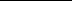 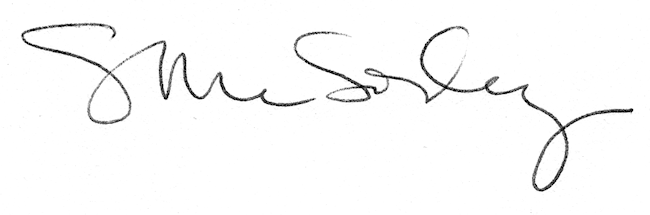 